Teme pentru proiecte de diplomă și disertațieCadru didactic: Sl.dr.ing. Ruben CrișanContact: ruben.crisan@aut.utcluj.ro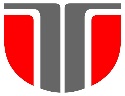 Universitatea Tehnică din Cluj-NapocaFacultatea de Automatică și CalculatoareDomeniul: Ingineria SistemelorProgramul de studiu: Automatică și Informatică Aplicatăanul universitar: 2017-2018Nr. crt.Titlul temeiScurta descriereCerințe /Cunoștințe necesareNivel (licenta/ master)1Controlul unei linii de fabricatieStand experimental cu macheta proces si sistem control.Se va construi un stand experimental si se va realiza un sistem de control.Licenţă2Sistem de control si monitorizare process de la distantaSe pune la dispozitie uPAC ICPCONSe va realiza un sistem de control si monitorizare al unor parametrii de process de la distanta.Licenţă3Sistem redundant pentru controlul proceselorPLC SIEMENS S7-300 si ET200M. Step 7 + HMI + SCADASe va realiza un sistem redundant de control pentru un proces dat.Licenţă4Reglarea presiuniiSe pune la dispozitie standul didactic FESTO echipat cu un PLC SIEMENS S7-300 si soft de programare Step 7 si WinCC.Se va dezvolta o structura de reglare a nivelului combinata: dupa eroare si perturbatie.Licenţă5Reglarea temperaturiiSe pune la dispozitie standul didactic FESTO echipat cu un PLC SIEMENS S7-300 si soft de programare Step 7 si WinCC.Se va dezvolta o structura de reglare a temperaturii si o aplicatie SCADA aferenta acesteia.Licenţă6Sistem automat de transport si depozitareSe pun la dispozitie doua benzi transportoare si motoarele pentru comanda acestora. Pentru control se va folosi un PLC SIEMENS.Se va dezvolta un stand pentru depozitarea unor piese intr-o magazie cu ajutorul unui gripper. Se va dezvolta un sistem de control si monitorizare al procesului.Licenţă7Aplicatie HMI stand didactic FESTOSe pune la dispozitie standul didactic FESTO echipat cu un PLC SIEMENS S7-300, HMI Weintek MT8090XE si soft de programare Step 7 si EasyBuilder Pro.Se va dezvolta o aplicatie HMI pentru monitorizarea si controlul proceselor de pe standul didactic FESTO.Licenţă8Aplicatie SCADA: diagrama sinoptica si realizare rapoarteSe pune la dispozitie un stand didactic echipat cu PLC SIEMENS S7-300 si soft de programare TIA Portal.Se va realiza o aplicatie SCADA pentru un proces dat. Se va proiecta si realiza o baza de date care va contine date din proces (presupune realizare conexiune ODBC si scriere scripturi pentru salvarea datelor in tabelele DB-ului). Limbaj programare pentru scripturi: Visual Basic. Se vor face rapoarte zilnice si periodice cu parametrii procesului.Licenţă9Aplicatie SCADA: conexiune OPC client – serverSe pune la dispozitie un stand didactic echipat cu PLC SIEMENS S7-300 si soft de programare TIA Portal.Se va configura un server OPC si se va realiza o aplicatie SCADA la distanta folosind conexiunea client – server, protocol OPC UA.Licenţă10Reglarea temperaturii intr-o incintaSe pune la dispozitie PLC S7 1200 si stand didacticControlul temperaturii intr-o incinta semideschisaLicenţă11Implemetarea si testarea de algoritmi de control avansat (GPC si/sau EPSAC) pe PLC Siemens.Se pune la dispozitie PLC SIEMENS S7 300 si stand experimental pentru testare.Se vor adapta si testa algoritmi de control avansat pentru diverse tipuri de procese asimilate unei dinamici de ordinul doi sau superior.Master12Structura de control ierarhic (MPC si PID)Se pune la dispozitie PLC S7 300 si PC. Se va realiza o structura de control ierahizat pentru un proces dat.Se va realiza comunicatia intre mediul Matlab si PLC prin conexiune OPC. Controlul de nivel superior (MPC) va rula pe un PC iar controlul PID va rula in PLC.Master